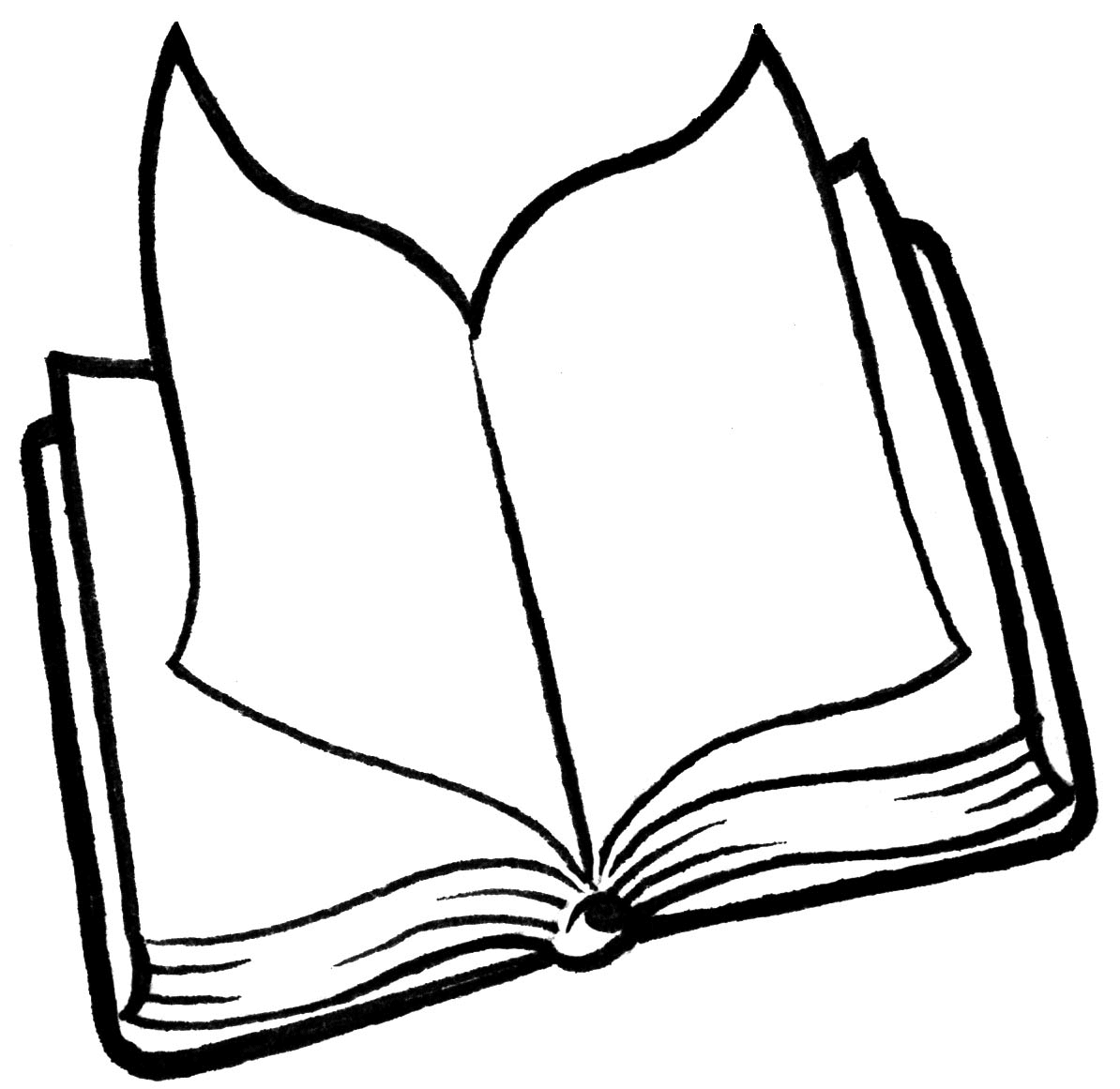 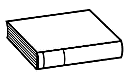 ❶ 	 Lis  le texte.Maintenant maman boude encore un peu mais elle a décidé de changer la tapisserie du salon, elle dit que ça lui changera les idées. Papa a enfin rangé son bureau. Mais je l'sais bien que c'était pas moi.C'était l'autre. Ce type, il rôde sûrement quelque part, à essayer d'embêter un autre enfant.   Et ça, les parents ne le savent pas...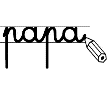 ❷	Ecris ce que tu vois.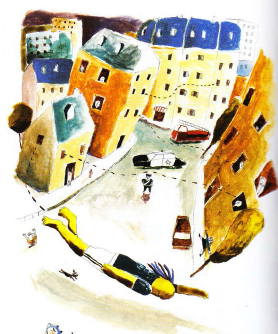 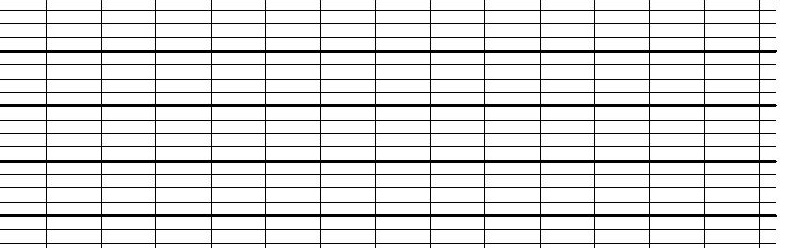 